 Учитель Алексеева О.Г.Урок: Решение задач: «Параллельные прямые» 7 класс.Цели:закрепление умений использовать знания признаков, свойств углов, образованных при пересечении параллельных прямых секущей;  научить видеть различные способы при решении одной задачи;продолжить формирование умений и навыков по решению задач; стимулировать учащихся к овладению решением задач;совершенствовать, развивать умения и навыки по решению задач на применение признаков и свойств параллельных прямых;развивать логическое мышление, учить анализировать и обобщать;продолжить работу по развитию математической речи и памяти;развитие логического мышления учащихся, внимания, активности, чувство ответственности, самостоятельности, культуры общения;продолжить формирование навыков эстетического оформления записей в тетради и выполнения чертежей;приучать к умению общаться и выслушивать других;развитие творческой самостоятельности и инициативы;воспитание познавательной активности, чувства ответственности, культуры общения.Ход урокаОрганизационный момент. 1.Заявка на оценку.2. Актуализация знаний. Запишите в рабочих листах ответы. Самопроверка по шаблону. Шаблон в презентации. (Расшифруйте анаграммыослопктьс               (плоскость)ярмыеп                    (прямые)ен сепересяютка     (не пересекаются)лепаарльеын           (параллельные)ущексяа                   (секущая)рентвунтние            (внутренние)лоуг                          угол)Составить фразу по ключевым   словам.  Дайте определение всем известным понятиям.3. Выход на тему. 4 . Закончи предложение . Запишите ответы в рабочих листах. Проверка с соседом.Параллельными называются прямые…Перпендикулярными называются прямые, которые…Если прямые перпендикулярны третьей, то они между собой…Аксиома – это утверждение, которое….Теорема- это утверждение, справедливость которого…5. Индивидуальная работа. Проверка с соседом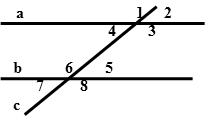 Как называются углы, образованные двумя прямыми и секущей? Дайте им всем определение.Как называются эти углы: <4 и <5; <1 и <5; <4 и <6; <8 и <3; <1 и <6; <4 и <3; <7 и <5;    <3 и <5; <2 и <5?6. Сформулируйте теоремы об углах, образованных двумя параллельными прямыми и секущей. Запишите в рабочем листе. Проверка по образцу в презентации.7.Решите самостоятельно задачу из пункта 7 в рабочем листе. Проверка консультантами.8. Выполните задания 8-10. Проверка с соседом (ответы в презентации) 9. Работа в паре с 11 пунктом. Закончите предложение. Проверка по образцу в презентации.10. Самостоятельная работа.  Проверка с соседом по образцу из презентации11 Итог урока. Рефлексия. Посчитайте баллы, поставьте оценку, соответствующую баллам.12. Домашнее задание: задание на выбор: составить кроссворд по теме "Параллельные прямые" (10-15 слов) .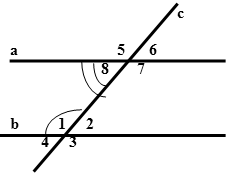 Выберите правильный ответ:
1. Прямые a и b - параллельные, с-секущая. <7 и <1 соответственныеодносторонниенакрест лежащие2. Дано: <8 = 25°. Найти: <1 не знаю<1 = 155°<1 = 25°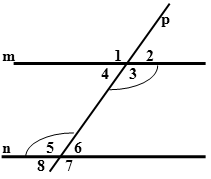 3. Дано: m || n, <3 + <5 = 300°. Найти: <3 <3 = 30°<3 = 150°не знаю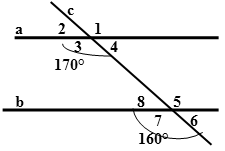 4. Параллельны ли прямые a и b, если (см. рисунок) дане знаюнет